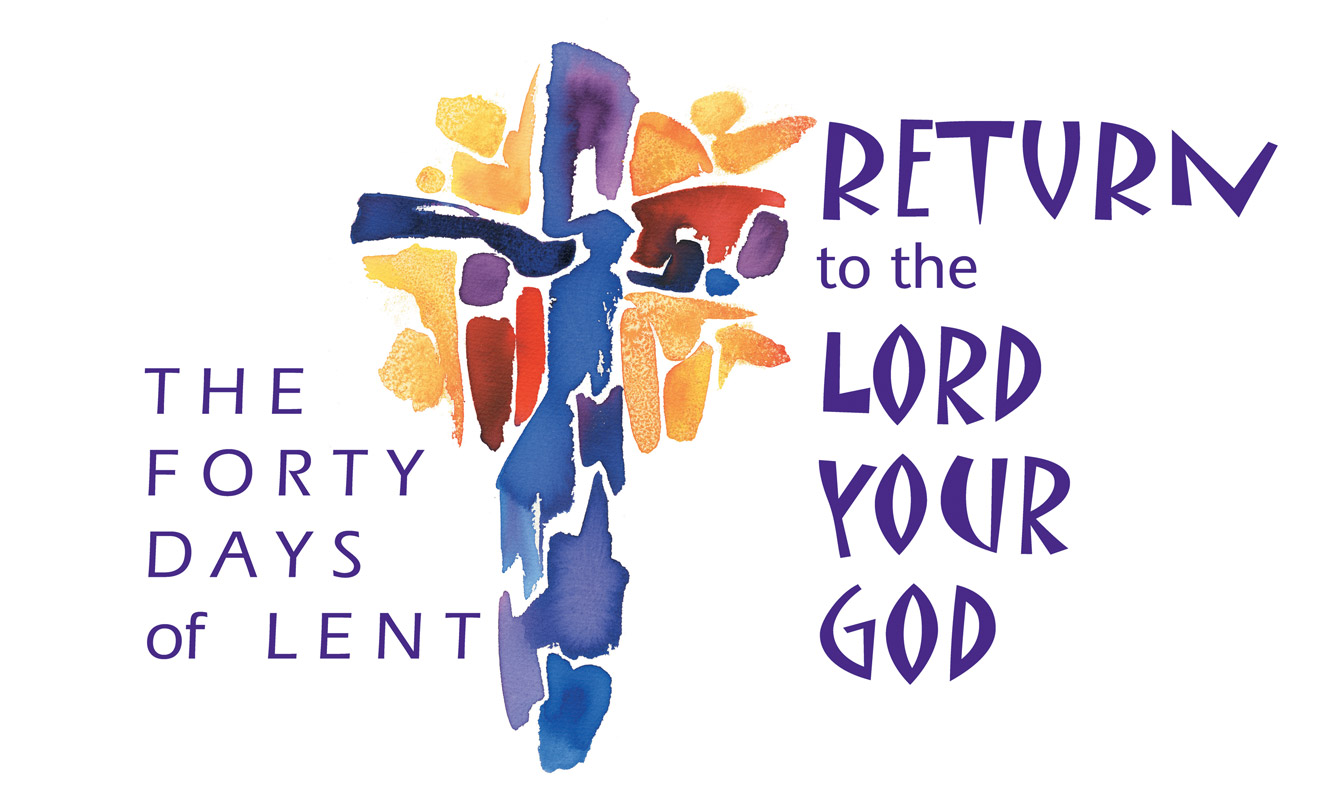              Memorial United Methodist Church                   323 North Main Street                  Clinton, TN 37716                  (865) 457-2287                 mumcclinton.org                 Rev. Scott Wilks                                                                   Joshua Allen                                    Pastor                                                                          Music Director